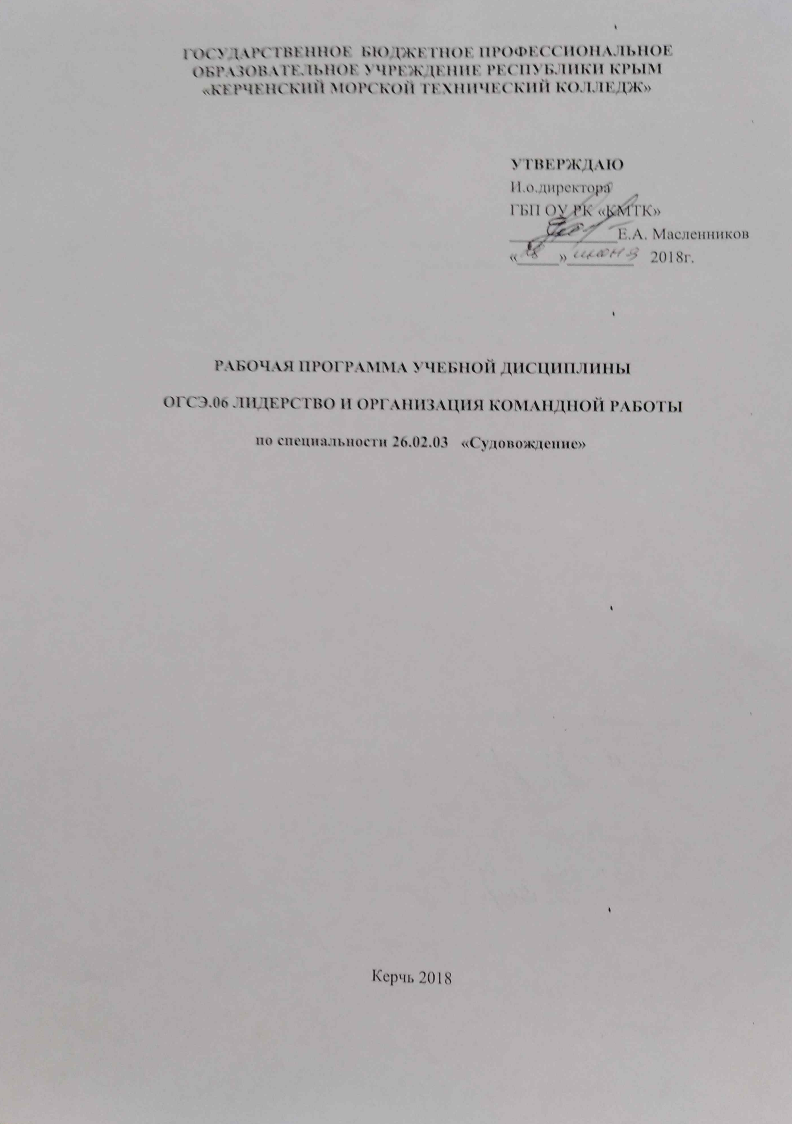 ГОСУДАРСТВЕННОЕ  БЮДЖЕТНОЕ ПРОФЕССИОНАЛЬНОЕ ОБРАЗОВАТЕЛЬНОЕ УЧРЕЖДЕНИЕ рЕСПУБЛИКИ кРЫМ     «КЕРЧЕНСКИЙ МОРСКОЙ ТЕХНИЧЕСКИЙ КОЛЛЕДЖ»рабочая ПРОГРАММа учебной дисциплиныогсэ.06 Лидерство и организация командной работыпо специальности 26.02.03   «Судовождение»Керчь 2018Рабочая программа учебной дисциплины разработана в соответствии с федеральным государственным образовательным стандартом среднего профессионального образования (ФГОС СПО) по специальности 26.02.03 «Судовождение», утвержденного Приказом Министерства образования и науки РФ от 7 мая 2014 г. N 441, зарегистрированного Министерством юстиции 03 июля 2014 г. № 32743 с учётом требований Международной Конвенции и Кодекса ПДНВ-78 с поправками.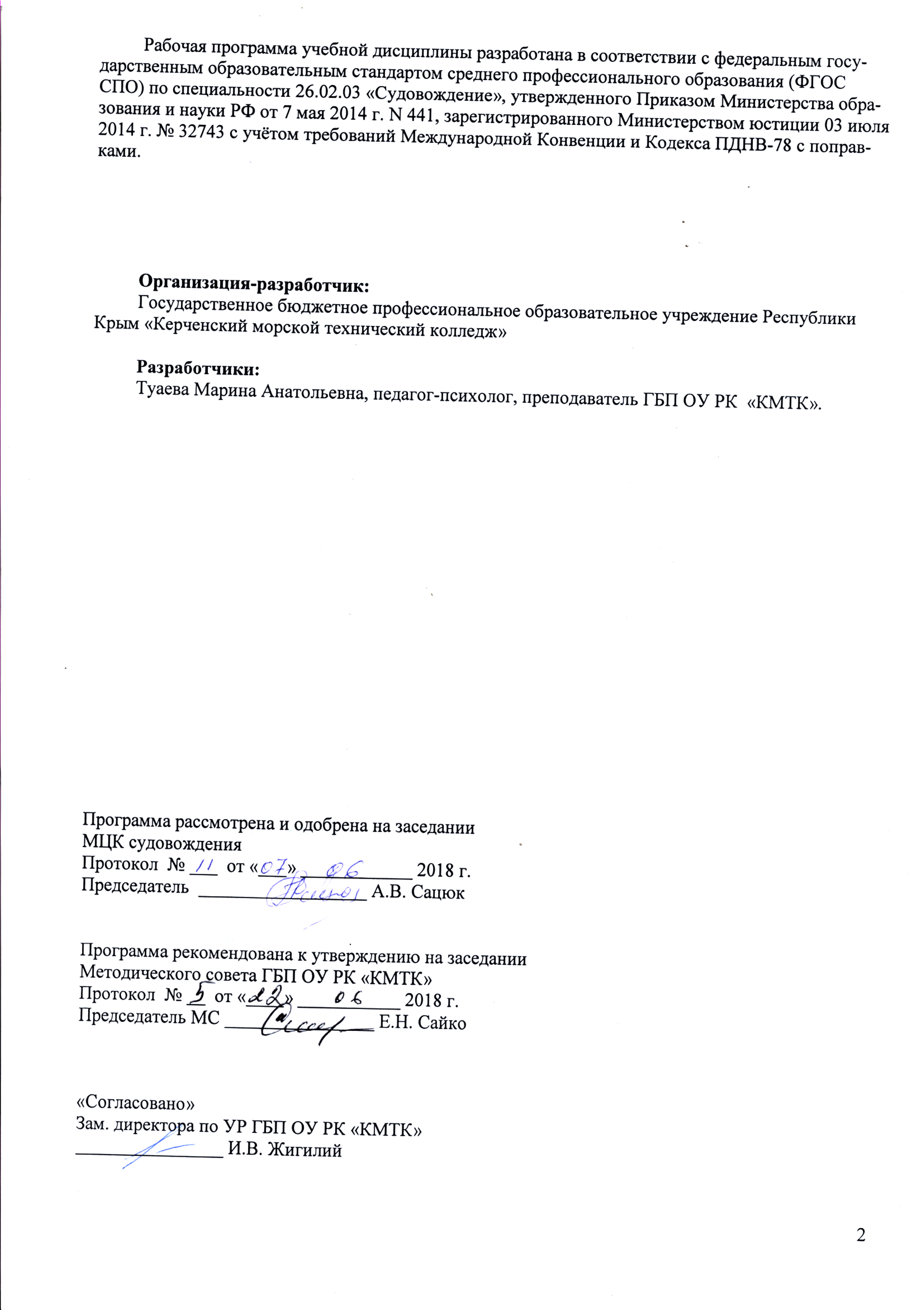 Организация-разработчик: Государственное бюджетное профессиональное образовательное учреждение Республики Крым «Керченский морской технический колледж»Разработчики: Туаева Марина Анатольевна, психолог, преподаватель ГБП ОУ РК  «КМТК».Программа рассмотрена и одобрена на заседании МЦК судовожденияПротокол  № ___  от «___» ____________ 2018 г. Председатель  __________________ А.В. СацюкПрограмма рекомендована к утверждению на заседанииМетодического совета ГБП ОУ РК «КМТК»Протокол  № __  от «____» ___________ 2018 г. Председатель МС ________________ Е.Н. Сайко «Согласовано»Зам. директора по УР ГБП ОУ РК «КМТК»________________ И.В. ЖигилийСОДЕРЖАНИЕ1. паспорт рабочей ПРОГРАММЫ УЧЕБНОЙ ДИСЦИПЛИНЫОП.06   Лидерство и организация командной работы1.1. Область применения программы:Программа учебной дисциплины является частью Программы подготовки специалистов среднего звена в соответствии с ФГОС по специальности СПО 26.02.03 Судовождение, входящей в состав укрупненной группы специальностей 26.00.00 Техника и технологии кораблестроения и водного транспорта, базовой подготовки. 1.2. Место дисциплины в структуре основной профессиональной образовательной программы: Дисциплина общего гуманитарного и социально-экономического цикла (вариативная).1.3. Цели и задачи дисциплины – требования к результатам освоения дисциплины:В результате освоения дисциплины обучающийся должен уметь: -применять методы управления задачами и рабочей нагрузкой; -предвидеть и оценить последствия собственных действий и поступков; - самостоятельно учиться и адекватно оценивать как свои возможности, так и возможности окружающих; - грамотно выстраивать отношения в коллективе исполнителей с разнородным национальным, религиозным и социально-культурным составом; - осуществлять распределение полномочий и ответственности на основе их делегирования в экипаже; - эффективно действовать в сложных и критических условиях, разрешать конфликтные ситуации;- находить оптимальные пути достижения цели и преодоления жизненных трудностей; - владеть навыками публичной речи. В результате освоения дисциплины обучающийся должен знать: -вопросы управления персоналом на судне и его подготовки; -индивидуально-психологические особенности личности, основы управленческой деятельности в судовом экипаже, способы эффективного разрешения конфликтных ситуаций на борту судна, специфику осуществления управленческих функций в условиях аварийной ситуации. Формируемые компетенции ФГОС СПО  ОК 1, ОК 2, ОК 3, ОК 4, ОК 5, ОК 6, ОК 7, ОК 8, ОК 9, ОК 10, ПК 1.1, ПК 1.2, ПК 1.3, ПК 2.1, ПК 2.2, ПК 2.3, ПК 2.4, ПК 2.5, ПК 2.6, ПК 2.7, ПК 3.1, ПК 3.2, Формируемые компетентности МК ПДНВ (А-II/5) К-2 - Несение безопасной ходовой навигационной вахты.К-18 - Применение навыков руководителя и умение работать в команде.К-19 - Вклад в безопасность персонала и судна.1.4. Количество часов на освоение программы дисциплины:максимальной учебной нагрузки обучающегося 54 часа, в том числе:аудиторной учебной работы обучающегося (обязательных учебных занятий) 36 часов;внеаудиторной (самостоятельной) учебной работы обучающегося  18 часов.2. СТРУКТУРА И СОДЕРЖАНИЕ УЧЕБНОЙ ДИСЦИПЛИНЫ2.1. Объем учебной дисциплины и виды учебной работы2.2. Тематический план и содержание учебной дисциплины ОП.06 «Лидерство и организация командной работы» Для характеристики уровня освоения учебного материала используются следующие обозначения:1. – ознакомительный (узнавание ранее изученных объектов, свойств); 2. – репродуктивный (выполнение деятельности по образцу, инструкции или под руководством)3. – продуктивный (планирование и самостоятельное выполнение деятельности, решение проблемных задач)3. УСЛОВИЯ РЕАЛИЗАЦИИ ПРОГРАММЫ ДИСЦИПЛИНЫ3.1. Требования к минимальному материально-техническому обеспечениюРеализация программы дисциплины требует наличия учебного кабинета.Оборудование учебного кабинета:- посадочные места по количеству обучающихся;- рабочее место преподавателя;- комплект учебно-методической документации;- наглядные пособия .Технические средства обучения:компьютеры, принтер, проектор, плоттер, программное обеспечение общего и профессионального назначения, комплект учебно-методической документации;-методические пособия. 3.2. Информационное обеспечение обучения.Перечень учебных изданий, интернет-ресурсов, дополнительной литературы.Основные источники: 1. Выживание и безопасность на море.: Учебно-методическое пособие в 2-х ч. – Часть 1/ сост. В.А. Антишин, П.В.Бойко .- Керчь, 2014 – 304 с.Дополнительные источники:1. Дафт Р. Уроки лидерства. – 3-е изд. – Москва: Эксмо, 2007.2. Григорьева Т.Г. Основы конструктивного общения. – Новосибирск, 1999.3. Шаленко В.Н. Конфликты в трудовых коллективах. Москва, 1992.Интернет-ресурсы: 1. https://studfiles.net  Файл «Управление персоналом». Часть 2-я.4. КОНТРОЛЬ И ОЦЕНКА РЕЗУЛЬТАТОВ ОСВОЕНИЯ ДИСЦИПЛИНЫКонтроль и оценка результатов освоения дисциплины осуществляется преподавателем в процессе проведения практических и лабораторных занятий, контрольных работ, а также выполнения обучающимися индивидуальных заданий, проектов, исследований.5 .ЛИСТ ИЗМЕНЕНИЙ, ДОПОЛНЕНИЙ УТВЕРЖДАЮИ.о.директораГБП ОУ РК «КМТК»_____________Е.А. Масленников«_____»________    2018г.стр.ПАСПОРТ рабочей ПРОГРАММЫ УЧЕБНОЙ ДИСЦИПЛИНЫ4СТРУКТУРА и содержание УЧЕБНОЙ ДИСЦИПЛИНЫ5условия реализации РАБОЧЕЙ программы учебной дисциплины9Контроль и оценка результатов Освоения учебной дисциплины10лист изменений, дополнений12Вид учебной работыОбъем часовМаксимальная учебная нагрузка (всего)54Аудиторная учебная работа (обязательные учебные занятия) (всего) 36в том числе:     практические занятия 4Внеаудиторная (самостоятельная) учебная работа обучающегося18Промежуточная аттестация в форме дифференцированного зачетаПромежуточная аттестация в форме дифференцированного зачетаНаименование разделов и темСодержание учебного материала, лабораторные и практические занятия, внеаудиторная (самостоятельная) учебная работа обучающихся.Содержание учебного материала, лабораторные и практические занятия, внеаудиторная (самостоятельная) учебная работа обучающихся.Объем часовУровень освоения12234ВведениеСодержание учебного материалаСодержание учебного материала1Введение1Функция лидера в современном обществе. История зарождения и развития психологии лидерства.11,2Раздел 1. Концепции лидерства.29Тема 1.1Психические состояния  и свойства личности,  их влияние на профессиональную деятельность.Содержание учебного материалаСодержание учебного материала4Тема 1.1Психические состояния  и свойства личности,  их влияние на профессиональную деятельность.1Психические состояния, их виды, характеристика. Самоконтроль и управление эмоциональным состоянием .11,2Тема 1.1Психические состояния  и свойства личности,  их влияние на профессиональную деятельность.2Типы высшей нервной деятельности.  Темперамент и характер человека. Их взаимосвязь с профессиональной деятельностью человека. 11,2Тема 1.1Психические состояния  и свойства личности,  их влияние на профессиональную деятельность.3Психология личности. Личность и индивидуальность. Основные характеристики типов личности.21,2Тема 1.1Психические состояния  и свойства личности,  их влияние на профессиональную деятельность.Практические занятияПрактические занятия1Тема 1.1Психические состояния  и свойства личности,  их влияние на профессиональную деятельность.1Определение типа темперамента и акцентуации характера.1Тема 1.1Психические состояния  и свойства личности,  их влияние на профессиональную деятельность.Самостоятельная работа обучающихся:Составление конспекта на тему: «Характеристика познавательных процессов»Участие в тестировании на тему: «Развитие и тренировка памяти, внимания и мышления»Самостоятельная работа обучающихся:Составление конспекта на тему: «Характеристика познавательных процессов»Участие в тестировании на тему: «Развитие и тренировка памяти, внимания и мышления»2Тема 1.2Профессионализм и личностные качества лидераСодержание учебного материалаСодержание учебного материала7Тема 1.2Профессионализм и личностные качества лидера1Общие сведения об этической культуре. Взаимосвязь понятий: мораль, этика, нравственность. Понятие о профессиональной этике. Фундаментальные принципы этики лидера.21,2Тема 1.2Профессионализм и личностные качества лидера2Поведение человека, правила и нормы  поведения лидера.21,2Тема 1.2Профессионализм и личностные качества лидера3Изучение особенностей группового и индивидуального поведения. Требования по дисциплине, предъявляемые к членам экипажа судна.21,2Тема 1.2Профессионализм и личностные качества лидера4Понятие «культура речи», «речевой этикет».  Правила публичного выступления.11,2Тема 1.2Профессионализм и личностные качества лидераПрактические занятияПрактические занятия1Тема 1.2Профессионализм и личностные качества лидера1Определение коммуникативных и организаторских способностей личности.1Тема 1.2Профессионализм и личностные качества лидераСамостоятельная работа обучающихся:Работа с дополнительной литературой, интернет-ресурсами.Письменное сообщение на тему: «Культура речи»Реферат на тему «Какой он - Лидер 21 века?»Самостоятельная работа обучающихся:Работа с дополнительной литературой, интернет-ресурсами.Письменное сообщение на тему: «Культура речи»Реферат на тему «Какой он - Лидер 21 века?»5Тема 1.3Этапы становления лидера.Содержание учебного материалаСодержание учебного материала5Тема 1.3Этапы становления лидера.1Механизмы выдвижения в лидеры. Инструментарий лидера.11,2Тема 1.3Этапы становления лидера.2Определение команды, основные характеристики коллектива, экипаж судна. Командообразование как ключевая задача лидеров-руководителей.21,2Тема 1.3Этапы становления лидера.3Социально-психологическая структура команды. Морально-психологический климат в коллективе.21,2Тема 1.3Этапы становления лидера.Практические занятияПрактические занятия1Тема 1.3Этапы становления лидера.1Составление таблицы «Социальные роли членов команды».1Тема 1.3Этапы становления лидера.Самостоятельная работа обучающихся:Участие в тестировании: «Распределение командных ролей»Письменное сообщение на тему: «Способности лидера, возможности их развития»Самостоятельная работа обучающихся:Участие в тестировании: «Распределение командных ролей»Письменное сообщение на тему: «Способности лидера, возможности их развития»3Раздел 2Психология общения11Тема 2.1Сущность общения, его виды и функцииСодержание учебного материалаСодержание учебного материала5Тема 2.1Сущность общения, его виды и функции1Общение: его функции, структура. Виды и формы общения.21,2Тема 2.1Сущность общения, его виды и функции2Учёт различных типов людей в процессе общения. Использование правил эффективного общения.21,2Тема 2.1Сущность общения, его виды и функции3Построение профессиональных отношений с учетом гендерного  аспекта и с представителями различных религий и культур.11,2Тема 2.1Сущность общения, его виды и функцииСамостоятельная работа обучающихся:Составление таблицы: «Виды и формы общения»Самостоятельная работа обучающихся:Составление таблицы: «Виды и формы общения»1Тема 2.2  Вербальные и невербальные средства общенияСодержание учебного материалаСодержание учебного материала4Тема 2.2  Вербальные и невербальные средства общения1Вербальные (словесные)  и невербальные средства общения их роль и значение в процессе общения. 21,2Тема 2.2  Вербальные и невербальные средства общения2Основы конструктивного взаимодействия. Преодоление коммуникативных барьеров.21,2Тема 2.2  Вербальные и невербальные средства общенияСамостоятельная работа обучающихся:Составление конспекта на тему: «Невербальные средства общения»Самостоятельная работа обучающихся:Составление конспекта на тему: «Невербальные средства общения»1Раздел 3. Психология конфликта12Тема 3.1 ТипологияконфликтовСодержание учебного материалаСодержание учебного материала5Тема 3.1 Типологияконфликтов1Теория и практика конфликтов. Предпосылки, источники и причины конфликтов. Классификация конфликтов.21,2Тема 3.1 Типологияконфликтов2Способы предотвращения и  разрешения конфликтов. Стратегия поведения в конфликтах.21,2Тема 3.1 Типологияконфликтов3Овладение искусством критики. 11,2Тема 3.1 ТипологияконфликтовПрактические занятияПрактические занятия1Тема 3.1 Типологияконфликтов1«Анализ действий  руководителя в решении проблемных ситуаций»1Тема 3.1 ТипологияконфликтовСамостоятельная работа обучающихся:Подготовка рефератов на тему:«Психологическая совместимость»«Психологические и нравственные последствия конфликтов»«Что такое конфликтогены?»Самостоятельная работа обучающихся:Подготовка рефератов на тему:«Психологическая совместимость»«Психологические и нравственные последствия конфликтов»«Что такое конфликтогены?»6Итоговая аттестация в форме дифференцированного зачетаИтоговая аттестация в форме дифференцированного зачета1Всего часов:Всего часов:54Результаты обучения(освоенные умения, усвоенные знания)Основные показатели оценки результатаЗнания: -вопросы управления персоналом на судне и его подготовки; Демонстрация знания вопросов управления персоналом на судне и его подготовки; -индивидуально-психологические особенности личности, основы управленческой деятельности в судовом экипаже, способы эффективного разрешения конфликтных ситуаций на борту судна, специфику осуществления управленческих функций в условиях аварийной ситуации.  Демонстрация знания индивидуально-психологических особенностей личности, основ управленческой деятельности в судовом экипаже, способов эффективного разрешения конфликтных ситуаций на борту судна, специфики осуществления управленческих функций в условиях аварийной ситуации.  Умения:-применять методы управления задачами и рабочей нагрузкой; Демонстрация умения применять методы управления задачами и рабочей нагрузкой; -предвидеть и оценить последствия собственных действий и поступков; Демонстрация умения предвидеть и оценить последствия собственных действий и поступков; - самостоятельно учиться и адекватно оценивать как свои возможности, так и возможности окружающих; Демонстрация умения самостоятельно учиться и адекватно оценивать как свои возможности, так и возможности окружающих; - грамотно выстраивать отношения в коллективе исполнителей с разнородным национальным, религиозным и социально-культурным составом; Демонстрация умения грамотно выстраивать отношения в коллективе исполнителей с разнородным национальным, религиозным и социально-культурным составом; - осуществлять распределение полномочий и ответственности на основе их делегирования в экипаже; Демонстрация умения осуществлять распределение полномочий и ответственности на основе их делегирования в экипаже; - эффективно действовать в сложных и критических условиях, разрешать конфликтные ситуации;Демонстрация умения эффективно действовать в сложных и критических условиях, разрешать конфликтные ситуации;- находить оптимальные пути достижения цели и преодоления жизненных трудностей; Демонстрация умения находить оптимальные пути достижения цели и преодоления жизненных трудностей; -владеть навыками публичной речи. Демонстрация умения владеть навыками публичной речи. К-2 - Несение безопасной ходовой навигационной вахты.Ответственность за безопасность плавания всегда четко определяется, включая периоды, когда капитан находится на мостике и когда осуществляется лоцманская проводка.К-18 - Применение навыков руководителя и умение работать в команде.Операции планируются и ресурсы распределяются, как это требуется в правильной последовательности для выполнения необходимых за-дач.Информация четко и однозначно передается и принимается.Демонстрируется эффективное поведение руководителя.Нужный(ые) член(ы) команды разделяет(ют) правильное понимание текущих и прогнозируемых состояний судна и оперативной обстановки, а также внешних условий.Решения наиболее эффективны в данной ситуации.К-19 - Вклад в безопасность персонала и суднаПроцедуры и безопасная рабочая практика, рассчитанные на защиту персонала и судна, всегда соблюдаются.Дата внесения изменении, дополнений Номер листа/раздела рабочей программыКраткое содержание измененияОснования для внесения измененийПодпись лица, которое вносит изменения